МУНИЦИПАЛЬНОЕ БЮДЖЕТНОЕ УЧРЕЖДЕНИЕ ДОПОЛНИТЕЛЬНОГО ОБРАЗОВАНИЯ «ДОМ ДЕТСКОГО ТВОРЧЕСТВА № 4»e-mail: ddt4_nkz@mail.ru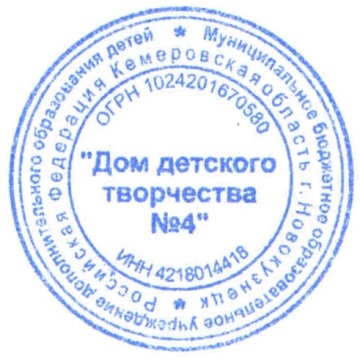 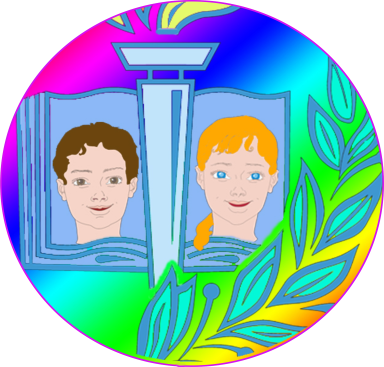                                                                УТВЕРЖДАЮ:                                                                    Директор МБУ ДО                                                                                      «Дом детского творчества № 4»                                                                                       Приказ № 49/1 от 12.03.2021г.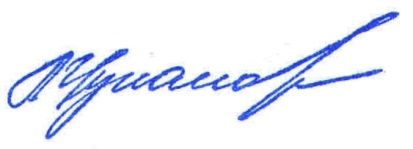                                                                                          ______________Л.П. ЦукановаДополнительная общеразвивающая программа«Юный краевед»  (для учащихся 5-7 лет)Уровень освоения содержания программы – стартовыйСрок реализации программы 1 годПрограмма рекомендована к работе педагогическим советом МБУ ДО ДДТ № 4Протокол №  2 от «11» марта 2021г.Разработчик:Степанов Александр Михайлович,педагог дополнительного образования Адрес:654059, Кемеровская область, г.Новокузнецк,  ул. М.Тореза, 82аТел. 54 - 63 - 35НОВОКУЗНЕЦКИЙ ГОРОДСКОЙ ОКРУГ2021Комплекс основных характеристик дополнительной общеразвивающей программыОбщая характеристика программы		Направленность дополнительной общеразвивающей программы «Юный краевед» (далее программа «Юный краевед») – туристско-краеведческая.Программа «Юный краевед» разработана в соответствии с требованиями ФЗ от 29.12.2012г. № 273 «Об образовании в Российской Федерации», Приказа Министерства просвещения РФ от 09.11.2018г. № 196 «Об утверждении Порядка организации и осуществления образовательной деятельности по дополнительным общеобразовательным программам (с изменениями и дополнениями), Стратегия развития воспитания в РФ до 2025 года (Распоряжение Правительства РФ от 29.05.2015 № 996-р), СП 2.4.3648-20 (утв. постановлением Главного государственного санитарного врача РФ от 28 сентября 2020г. № 28); методических рекомендаций по проектированию дополнительных общеразвивающих программ (включая разноуровневые программы) (г.Москва, 2015г.), Правила персонифицированного финансирования дополнительного образования детей в Кемеровской области (распоряжение Коллегии Администрации Кемеровской области от 03.04.2019 года № 212-р,    Устава и других локальных нормативных актов МБУ ДО ДДТ № 4. Программа составлена с учетом опыта практической деятельности педагога дополнительного образования А.М. Степанова. Программа может быть реализована в любом учреждении дополнительного образования.Актуальность. Дошкольный возраст является важным этапом в формировании основных свойств личности. И обладает своими потенциальными возможностями для развития духовно-нравственных ценностей, позитивного отношения к малой и большой Родине, воспитания основ гражданственности. Фундаментом в воспитании у детей дошкольного возраста гражданских чувств являются усвоение детьми социального опыта жизни  в своем Отечестве, понимание  принятых в обществе норм поведения, развитие интереса к ее истории и культуре, формирование позитивного отношения к прошлому и настоящему родной страны, родного края. Уважение и любовь к своей стране, к своему краю, городу, где он родился, чувство восхищения  малой родиной – это те чувства, которые необходимо вызвать педагогу в процессе работы с дошкольниками, что должно стать первым шагом на пути формирования чувства патриотизма, любви к своей родине.В дошкольном возрасте расширяется круг представлений детей об окружающем их мире, о любви к близким людям, к  родному городу. Любовь маленького ребенка дошкольника к Родине начинается с отношения к самым близким людям - отцу, матери, дедушке, бабушке, с любовью к своему дому, улице, на которой он живет, детскому саду, городу, к ближайшей зеленой зоне; у них формируются  начальные навыки здорового образа жизни и безопасного поведения в окружающем мире. Программа предназначена учащимся  дошкольного возраста, проживающим в Заводском районе города Новокузнецка, и направлена на изучение юными краеведами в игровой форме истории, культуры, архитектуры Кузбасса,  г. Новокузнецка и Заводского района, что делает программу актуальной. Национально-региональный компонент программы «Юный краевед» раскрывается: - в формировании интереса у детей к истории и культуре города Новокузнецка и Кузбасса в целом; - в выявлении и развитии индивидуальных когнитивных и творческих способностей учащихся;- в формировании экологической компетентности;- в формировании у детей с раннего возраста потребности к непрерывному самостоятельному пополнению знаний и применению их на практике.Программа  «Юный краевед» способствует удовлетворению следующих потребностей ее участников: 	Досуговых потребностей детей дошкольного возраста, обусловленных стремлением к содержательной организации свободного времени.Коммуникативных потребностей дошкольников в общении со сверстниками, взрослыми, педагогами.Творческихпотребностей, обусловленных как желанием родителей развить индивидуальные способности детей, так и стремлением       дошкольников к самореализации в избранном виде деятельности		При разработке программы автор опирался на методические пособия Быковой О. В., Цибизовой Е.Б., Сосимович А.Н.,  Тивякова С.Д. и др. Отличительная особенность  программы заключается в формате преподнесения  материала: занятие преподаётся  в форме заочной (виртуальной) экскурсии по исторически-значимым местам Кузбасса, г.Новокузнецка, Заводского района, с использованием фотографий, схем, карт, плакатов, архивных материалов, видео- и аудиофрагментов. В ходе «экскурсии» (беседы) педагог-экскурсовод постоянно опирается на собственный опыт детей, их знания мест родного города, предпочтения, эмоциональный настрой. Программа «Юный краевед» предусматривает элементы творчества на занятиях по изученной теме: поделка, рисунок, коллаж, фотография. Формы обучения и режим занятийФорма обучения – очная. По нормативным срокам реализации программа рассчитана на 1 год, возраст  учащихся 5-7 лет. Общий объем часов составляет – 68 часов.Основной формой образовательной деятельности являются теоретические и практические занятия, которые проводятся по группам. Группы комплектуются  с учетом возрастных и индивидуальных особенностей детей. Наполняемость учащихся в группах – 7 человек, с целью обеспечения  индивидуального подхода к каждому ребенку и требований СП 2.4.3648-20. Продолжительность одного занятия исчисляется академическими часами (25, 30 минут) по 2 часа в день, с перерывами между занятиями 10 минут. 	В группы зачисляются все желающие, без предъявления требований к подготовке. Допускается деление групп на подгруппы или, в соответствии  с  реализацией личностно-ориентированного подхода  и учебных  целей. Разработчик программы имеет право вносить в нее изменения: сокращать или увеличивать объем материала по отдельным темам; включать дополнительные теоретические сведения и практические работыОсновные формы  занятий и методы работыДля достижения поставленных целей предусматривается отбор основных форм и методов совместной деятельности с учетом ступенчатости обучения в ДДТ № 4.В процессе обучения используются следующие формы занятий:комбинированное учебное занятие;вводное занятие;итоговое занятие;игровое занятие;экскурсия;практическая работа, творческое задание;выставки творческих работ;дистанционное занятие с использованием ИКТ.Занятия с применением дистанционных технологий и ЭОР необходимы в период карантина, неблагоприятных погодных условий, выезда части коллектива на конкурсы и фестивали, по семейным обстоятельствам, в каникулярное время и др. Проведение занятий с применением дистанционных технологий позволяет увеличить информационную ёмкость занятий, глубину подачи материала без усиления нервно-психической нагрузки на детей за счёт роста индивидуально-мотивационной деятельности; создаются комфортные условия для изучения материала. 	В работе таких дистанционных встреч необходима помощь не только педагога, но и поддержка родителей.Основные методы обучения: монологический, диалогический, алгоритмический, эвристический, показательный, частично-поисковый, игровой.Цель и задачи программы*Цель программы: приобщение учащихся среднего и старшего дошкольного возраста к историко-культурным ценностям родного края, города, района.Задачи программы:Формировать у учащихся устойчивый познавательный интерес к истории г.Новокузнецка, Заводского района и Кузбасса.Развивать у учащихся наглядно-образное и творческое мышление (фантазию и воображение). Формировать у учащихся патриотические чувства к малой Родине, прошлому и настоящему родного города; прививать чувство личной ответственности за судьбу страны.Воспитывать  у учащихся усидчивость, внимательность, трудолюбие, целеустремлённость.* В соответствие с компетентностным подходом в образовательной деятельности, применяемым в МБУ ДО ДДТ № 4, в дополнительных общеразвивающих программам отсутствует типология задач по группам: обучающие, воспитательные и развивающие. Содержание программыУчебный планСодержание программы1 год обученияРаздел I. Наша страна1.1. Вводное занятиеТеория. Введение в программу «Юный краевед». Инструктаж по технике безопасности при проведении занятий в кабинете для детей дошкольного возраста.Практика. Игра «Как вести себя на занятии».1.2. Наш дом - РоссияТеория. Термины «страна», «государственные символы».Практика. Формирование навыков работы с картой. Рисование государственного Флага и государственных символов РФ.1.3. Природные богатства нашей страныТеория. Понятие «природные ресурсы»Практика. Игра «Подземная кладовая». Пословицы и поговорки о земле и природе. Изготовление поделок из природных материалов.1.4. Реки и озера нашей страныТеория. Понятия «река» и «водоем».Практика. Пословицы и поговорки о реках и водоемах. Просмотр образовательного фильма о реках водоемах нашей страны1.5. Растения нашей страныТеория. Знакомство с разнообразием растительного мира нашей родины.Практика. Составляем кроссворд «В мире растений».1.6.Животные нашей страныТеория. Знакомство с разнообразием животного мира нашей родины.Практика. Игра «В царстве животных».Раздел II. Малая родина2.1. Кузбасс наша малая родинаТеория. «Наш край на карте». Практика. Виртуальная экскурсия «Путешествие по родному краю»2.2. Природные богатства нашего краяТеория. Понятие «полезные ископаемые».Практика. Виртуальная экскурсия «Кузбасс – край угля и металла».2.3. Реки и озера нашего краяТеория. География и топонимика рек и озер Кузбасса.Практика. Составляем кроссворд «Реки и озера Кузбасса».2.4. Растения нашего краяТеория. Изучаем растительный мир Кузбасса. Практика. Изготовление гербария.2.5. Лекарственные растения. Растения, которые нужно охранятьТеория. Понятие «лекарственные растения». Знакомство со списком растений Красной книги Кузбасса.Практика. Рисуем плакат «Берегите растения Красной книги Кузбасса».2.6. Съедобные и несъедобные грибыТеория. Изучаем царство грибов Кемеровской области.Практика. Дидактическая игра «Съедобные и несъедобные грибы».2.7. Животный мир КузбассаТеория. Изучаем животный мир Кузбасса.Практика. Изготовление композиции поделок из пластилина «Лесные жители».2.8. Редкие животные нашего краяТеория. Изучаем животных красной книги Кузбасса.Практика. Рисуем плакат «Берегите животных Красной книги Кузбасса».2.9. Охрана природы. Правила поведения на природеТеория. Понятие экология и защита окружающей среды. Изучаем правила поведения на природе.Практика. Дидактическая игра «Идем в поход».2.10. Знакомство с профессиями родного краяТеория. Понятие «профессия». Знакомимся с профессиями родногоКузбасса.Практика. Творческая работа: Расскажи о профессиях своих родителей (или родственников). Подумай, кем ты хочешь стать, когда вырастешь?2.11. Прошлое своего краяТеория. Лента времени. История освоения родного края.Практика. Виртуальная экскурсия «Сибирь до начала времен». Изготовление поделок из пластилина «Динозавр».2.12. Наш город - НовокузнецкТеория. Виртуальная экскурсия по городу. Практика. Рисование объектов на тему: «Новокузнецк будущего – город моей мечты».2.13. Знакомство с историей городов и сел Новокузнецкого районаТеория. Изучаем историю городов и сел Новокузнецкого района.Практика. Игра «Путешествие по Новокузнецкому району».Тема 2.14. Памятники. Теория. Понятие «памятник». Памятники Новокузнецка(«Чёрный тюльпан»,  «Паровоз». «Гигиея» (Гигиена) и др.). Практика. Разработка проекта: «Какой памятник мы можем предложить городу или району и почему?».Тема 2.15. Народы Кемеровской областиТеория. Термин «народ». Практика. Виртуальная экскурсия «Знакомимся с народами Кемеровской области».Тема 2.16. Знакомство с народными обычаями, обрядами, народными играми, музыкойТеория. Понятия «обычай», «обряд».Практика. Играем в народные игры. Знакомимся с народными обычаями, обрядами, музыкой.Тема 2.17. ПраздникиТеория. Изучаем государственные праздники России.Практика. Изготовление открыток к международному женскому дню. Тема 2.18. Искусство и культура родного краяТеория. Термины искусство и культура. Практика. Знакомство с культурным достоянием родного края: литература, музыка, фильмы посвященные Кузбассу.Раздел III. Город, в котором мы живем3.1. История НовокузнецкаТеория. История возникновения и развития Новокузнецка.Практика. Виртуальная экскурсия «В гостях у первых поселенцев».3.2. Символика городаТеория. Понятие герб и геральдика.Практика. Рисуем герб Новокузнецка.3.3. Районы НовокузнецкаТеория. История районов нашего города.Практика. Игра «Правила безопасного поведения в городе».3.4. Достопримечательности городаТеория. Знакомимся с достопримечательностями города.Практика. Выбери и нарисуй любимую городскую достопримечательность.3.5. История Заводского районаТеория. История возникновения Заводского рабочего посёлка.Практика. Работа с архивным материалом (просмотр фотографий, плакатов, газет с заметками об истории Заводского района).3.6. Достопримечательности Заводского районаТеория. Знакомимся с памятниками истории и культуры Заводского района.Практика. Составление плана экскурсии по Заводскому району.3.7. Экскурсия по Заводскому районуТеория. Инструктаж по технике безопасности во время экскурсии.Практика. Экскурсия по достопримечательностям Заводского района.3.8. История моей семьи. РодословнаяТеория. Знакомимся с наукой генеалогией. Изучаем историю своей семьи. Практика. Составление генеалогического древа (своей родословной).3.9. Экскурсия в «Музей образования Заводского района».Теория. Инструктаж по технике безопасности во время экскурсии.Практика. Посещение «Музея образования Заводского района».3.10. Викторина «Юный краевед»Теория. Повторение изученного материала.Практика. Игра – викторина «Юный краевед».Планируемые результатыУстойчивый познавательный интерес учащихся к истории г.Новокузнецка, Заводского района и Кузбасса.Наглядно-образное и творческое мышление (фантазия и воображение). Формирование у учащихся патриотических чувств к малой Родине, прошлому и настоящему родного города; привитие чувство личной ответственности за судьбу страны.Воспитание  у учащихся усидчивости, внимательности, трудолюбия, целеустремлённости.	По окончанию обучения учащиеся могут обладать следующими компетенциями:Знают растительный и животный мир России.Знают растительный и животный мир Кемеровской области.Разбираются в символике страны, родного края и города.Знают историю родного края и города.Знают памятники истории и культуры города.Имеют представление о народных  праздниках, обычаях, играх, музыке. Имеют представление о культуре и занятиях разных народов на территории Кузнецкой земли. Работают с географической и исторической картами.Различают полезные растения и грибы.Определяют по фотоснимкам и видеороликам название животных.Определяют по фотоснимкам и видеороликам название памятника и района его расположения.Безопасно ведут себя в общественных местах.Комплекс организационно-педагогических условийУсловия реализации программыКадровое обеспечениеПрограмму может реализовывать любой педагог, соответствующий профессиональному стандарту «педагог дополнительного образования». Занятия по программе проводит педагог дополнительного образования Степанов Александр Михайлович. Образование – высшее  профессиональное, 2015г., Новокузнецкий филиал институт Кемеровского государственного университета, учитель  истории и обществознанию. Степанов А.М. регулярно организует районные конкурсы, выставки, экскурсии по краеведению.Формы контроля- Наблюдение;- Беседа;- Рисуночные тесты, рисунок;- Викторины; - Игра, дидактическая игра;- Квест;- Кроссворд;- Творческая работа;- Генеалогическое древо;- Проект.Оценочные материалыДиагностика образовательно-воспитательной деятельностиДля  оценки эффективности  общеразвивающей программы «Юный краевед»  были выбраны следующие критерии, определяющие  развитие интеллектуальных способностей учащихся:1). Уровень развития памяти.2). Уровень развития воображения.3). Уровень развития образного и комбинаторного мышлений, Кроссворд «В мире растений».Дидактическая игра «Съедобные и несъедобные грибы».Проект «Какой памятник мы можем предложить городу или району и почему?».Игра «Правила безопасного поведения в городе».Составление гербария.Игра – викторина «Юный краевед».Методические материалыФормы работыОсновные формы работы по программе: экскурсии, конкурсы, беседы, викторины, игра, работа в группах, самостоятельная работа.При проведение занятий, используются следующие формы организации деятельности учащихся: - Коллективная работа учащихся – когда выполняется творческое задание под руководством педагога.- Индивидуальная работа учащихся – это форма имеет широкое применение в процессе обучения, т.к. направлена на выявления потенциальных возможностей каждого ребенка, через его работы и творческие задания.Методы обученияОсновными методами для осуществления программы являются: объяснение, наблюдения, демонстрация, моделирование, проектирование и др.- Репродуктивный (воспроизводящий) – педагог объясняет и показывает, дети повторяют за ним.- Объяснительно-иллюстративный – объяснение происходит с помощью наглядного материала (раздаточного, дидактического).- Метод проблемного изложения – педагог ставит задачу, а учащиеся стараются ее решить.- Эвристический – проблема формируется детьми или педагогом, ведется активный поиск.- Метод поэтапного обучения (возрастная дифференциация).- Метод привлечения индивидуального опыта ребенка (форма: беседа, игра).		- Метод сравнения (форма: участие в выставках, в конкурсах, многовариативность решения).- Метод убеждения (направлен на развитие эстетического восприятия, вкуса).- Метод проблемной ситуации, побуждающий к творческим и практическим действиям (форма: конкурсы, индивидуальные работы учащихся).- Метод творческого задания (форма: беседы, экскурсии, самостоятельные работы учащихся).- Метод контроля (форма: конкурс, викторина).Содержание учебного курса базируется на следующих педагогических принципах:- Игра, как адекватная школьному, младшему школьному возрасту,  форма приобщения к техническому творчеству.- Взаимодействие различных видов продуктивного творчества на основе работы с различными материалами.- Коллективная деятельность детей, объединенных единой целью, при создании макетов и других объектов.- Взаимозависимость процессов созерцания и созидания с целью создания целостных представлений о том или ином явлении.Занятия по программе «Юный краевед» состоят из теоретической и практической части, причем большее количество времени занимает практическая часть. Учебное занятие по структуре состоит из нескольких взаимосвязанных этапов:Организационный момент + мотивацияТеоретическая частьПрактическая частьРефлексияПорядок изучения тем в целом и отдельных вопросов определяется педагогом в зависимости от местных условий деятельности объединения. Практический материал направлен на развитие практических творческих умений и навыков по изготовлению изделий из бумаги. В основе формирования способности к овладению содержанием программы лежит практическая репродуктивная деятельность учащихся.	Деление содержания изучаемого материала на теоретическую и практическую деятельность условно, так как все на занятии тесно взаимосвязано с практикой.	Прохождение каждой новой теоретической темы предполагает развитие и углубление пройденных тем и опирается на материал предыдущих.		Основной формой организации образовательной деятельности является групповое занятие с элементами индивидуальной работы. 	Программа предусматривает проведение традиционных занятий, занятий-праздников, обобщающих занятий. Методическое обеспечение программыВсе этапы обучения обеспечены большим количеством дидактического материала. Применение учебно-наглядных пособий занимает большое место в процессе занятий (иллюстративный, фото- и видео материал, подборка работ, выполненных обучающимися и составляющих фонд объединения). Реализация программы «Моделирование из бумаги» предполагает также использование следующих компьютерных технологий и программ:Технологии- DVD, проектор для просмотра фотографий, мастер-классов и видеорепортажей  с выставок, конкурсов;-  Просмотр презентаций и слайд-шоу.Программы- Microsoft Office Word;- Paint;- MicrosoftOfficePowerPoint (создание слайд-шоу с использованием фотографий);- ABBYYFineReader (для сканирования фотоматериала);- InternetExplorer (для получения новейшей современной информации по работе с бумагой).В музее МБУ ДО «Дом детского творчества № 4» имеется специальная методическая литература, программы по туристско-краеведческой направленности, пособия по истории Кузбасса, г. Новокузнецка, Заводского района, разработки праздников, игр, викторин по краеведению. Дидактический материал соответствует тематике занятий программы и подбирается педагогом в соответствии с целями и задачами обучения. Техническое оснащение занятий осуществляется в связи с необходимостью в видео – и аудиофрагментах, соответствующих теме и цели занятия. Примерный план воспитательной работы к программе III. Список литературыБардокин Р.Е. Кузнецкий арсенал. – Новокузнецк, 2004.Берлин А.Б. Новокузнецк в солдатской шинели. – Новокузнецк, 1995.Город наш суровой красоты:  информационно-методические материалы 375-летию г. Новокузнецка, сост.: Быкова О. В. – Новокузнецк, 1993.Выготский Л.С. Педагогическая психология. –  М., 1991.Гаврилычева Г.Ф. Изучаем личность младшего школьника // Начальная школа. – 1994. –  № 8.Емельянов Г.А. Мой город : слово о Новокузнецке. – Кемерово, 1986. Западно-Сибирской ТЭЦ – 35 лет / [сост. И. А. Гедике; авт. Воспоминаний М. Д. Шефкинд и др.]. – Новокузнецк : [б. и.], 1998.История Кузбасса / отв. Ред. Н.П. Шуранов. – Кемерово : ИПП «Кузбасс»,   «СКИФ», 2006. – 360 с. – ISBN 5-98899-011-8Кауфман А. «Кузнецкая крепость и история ее пушек». – Кемерово, 2001. Кузнецкая крепость : лит.-худож. альманах. Вып. 1–12 / Управление культуры администрации г. Новокузнецка. – Новокузнецк : Кузнецкая крепость, 1999 – 2007. Кузнецкая старина. Вып. 1–9 /  Управление культуры администрации г. Новокузнецка, Историко-архитектурный музей «Кузнецкая крепость». – Новокузнецк : Кузнецкая крепость, 1993-2007. Кузнецкая школа : старейшее учебное заведение Кузбасса в воспоминаниях его выпускников, преподавателей и архивных документах. – Новокузнецк : [б. и.], 1999.Ляпунов В.С., Л. М. Полторацкий, Г. С. Омельчук, Г. В. Чернова Запсиб – стальная школа. – Новокузнецк, 2000.«Полет алюминия», сборник статей. – Новокузнецк, 2002.Сосимович А.Н. Имя на карте города. – Кемерово, 1983.Сыроваткин А. Новокузнецк. – Кемерово, 1973.ТивяковС.Д. Их именами названы. – Новокузнецк, 2008.Цибизова Е.Б. Мой город – Новокузнецк: учебное издание / Е.Б. Цибизова; 2-е изд., испр. и доп.; под ред. И.А. Лавреновой. – Новокузнецк: ИКЦ «Зона роста», 2017. – 208 стр.: ил. – ISBN 978-5-91797-241-1Календарный-учебный график№Наименование разделов, тем программыКоличество часовКоличество часовКоличество часовФормы контроля№Наименование разделов, тем программывсеготеорияпрактикаФормы контроля1.Раздел 1. Наша страна12661.1.Вводное занятие211Беседа Игра1.2.Наш дом - Россия211Практические навыкиРисуночный тест1.3.Природные богатства нашей страны211НаблюдениеСамостоятельная работаВыставка работ1.4.Реки и озера нашей страны211Беседа 1.5.Растения нашей страны211Кроссворд1.6.Животные нашей страны211Игра Практические навыки 2.Раздел 2.Малая родина3618182.1.Кузбасс наша малая родина211Беседа 2.2. Природные богатства нашего края211Беседа 2.3.Реки и озера нашего края211Кроссворд2.4.Растения нашего края211Практические навыки2.5. Лекарственные растения. Растения, которые нужно охранять211Рисуночный тест2.6. Съедобные и несъедобные грибы211Дидактическаяигра2.7.Животный мир Кузбасса211Самостоятельная работаВыставка работ2.8. Редкие животные нашего края211Рисуночный тест2.9. Охрана природы. Правила поведения на природе211Дидактическая игра2.10.Знакомство с профессиями родного края211Творческая работа2.11.Прошлое своего края.211Самостоятельная работаВыставка работ2.12. Наш город - Новокузнецк.211Рисунок2.13. Знакомство с историей городов и сел Новокузнецкого района.211Игра 2.14.Памятники 211Проект 2.15. Народы Кемеровской области211Беседа 2.16.Знакомство с народными обычаями, обрядами, народными играми, музыкой211Игра 2.17.Праздники211Самостоятельная работаВыставка работ2.18.Искусство и культура родного края211Беседа3.Раздел 3.Город, в котором мы живем2010103.1.История Новокузнецка211Беседа  3.2. Символика города211Рисунок 3.3. Районы города Новокузнецка211Игра 3.4. Достопримечательности города211Рисунок 3.5. История Заводского района211Практические навыки3.6. Достопримечательности Заводского района211Практические навыки3.7. Экскурсия по Заводскому району211НаблюдениеБеседа  3.8. История моей семьи. Родословная211Генеалогическое древо3.9. Экскурсия в «Музей образования Заводского района».211Наблюдение3.10.Викторина «Юный краевед»211ВикторинаИтогоИтого68 ч.2 ч.34 ч.Помещение и оборудованиеСпециальные инструменты и приспособленияМатериалы Учебный кабинетУчебные столыРабочий стол педагогаСтульяКомпьютер-Наглядный и демонстрационный материалРабочие тетради для учащихсяРаздаточный материал.Дата Название мероприятияСентябрьДень открытых дверейСентябрьВиртуальная экскурсия «Тайны школьного портфеля»ОктябрьБеседа «Взаимопомощь – это важно»НоябрьБеседа к Дню народного единства «Дружба – это магия!»НоябрьКлубный час«Соблюдай здоровый образ жизни!»ДекабрьВиртуальная экскурсия "В гостях у Деда Мороза"Декабрь Квест-игра «Новогодняя сказка»ЯнварьВиртуальная экскурсия "Новогодние традиции народов мира"ФевральКонкурс рисунков «Защитники Родины»Февраль Виртуальная экскурсия «В мире ПДД»МартБеседа «Сохраним природу»Март Виртуальная экскурсия "Восьмое марта"Апрель Виртуальная экскурсия «День космонавтики»Апрель Конкурс рисунков «Космическое путешествие»МайКонкурс рисунков ко Дню Победы Май Беседа «Правила поведения на Природе»№ Учебной недели№ ЗанятияРаздел, темаКоличество часовКоличество часовКоличество часовФормы контроля№ Учебной недели№ ЗанятияРаздел, темавсеготеорияпрактикаФормы контроляРаздел 1. Наша страна126611Вводное занятие211Беседа Игра22Наш дом - Россия211Практические навыкиРисуночный тест33Природные богатства нашей страны211НаблюдениеСамостоятельная работаВыставка работ44Реки и озера нашей страны211Беседа 55Растения нашей страны211Кроссворд66Животные нашей страны211Игра Практические навыки Раздел 2.Малая родина36181877Кузбасс наша малая родина211Беседа 88Природные богатства нашего края211Беседа 99Реки и озера нашего края211Кроссворд1010Растения нашего края211Практические навыки1111Лекарственные растения. Растения, которые нужно охранять211Рисуночный тест1212Съедобные и несъедобные грибы211Дидактическаяигра1313Животный мир Кузбасса211Самостоятельная работаВыставка работ1414Редкие животные нашего края211Рисуночный тест1515Охрана природы. Правила поведения на природе211Дидактическая игра1616Знакомство с профессиями родного края211Творческая работа1717Прошлое своего края.211Самостоятельная работаВыставка работ1818Наш город - Новокузнецк.211Рисунок1919Знакомство с историей городов и сел Новокузнецкого района.211Игра 2020Памятники 211Проект 2121Народы Кемеровской области211Беседа 2222Знакомство с народными обычаями, обрядами, народными играми, музыкой211Игра 2323Праздники211Самостоятельная работаВыставка работ2424Искусство и культура родного края211БеседаРаздел 3.Город, в котором мы живем2010102525История Новокузнецка211Беседа  2626Символика города211Рисунок 2727Районы города Новокузнецка211Игра 2828Достопримечательности города211Рисунок 2929История Заводского района211Практические навыки3030Достопримечательности Заводского района211Практические навыки3131Экскурсия по Заводскому району211НаблюдениеБеседа  3232История моей семьи. Родословная211Генеалогическое древо3333Экскурсия в «Музей образования Заводского района».211Наблюдение3434Викторина «Юный краевед»211ВикторинаИтогоИтого68 ч.34 ч.34 ч.